2020年第九届大别山支教团暑期支教志愿者申请表注：有对组织运营或课程设计有特殊特长的志愿者需在附表进行特长详细填写，比如摄影摄像、公众号运营、ps及视频制作等。另需附自己的作品或作品链接；有视频制作或公众号运营特长的附一段自己制作的视频作品或作品链接、公众号推文链接等。其他特长的均类似。无附件作品，则视为无效特长。详情请见附录一。附录一：（选填，有各方面特长的提供自己的特长和作品）2020年第九届大别山支教团暑期支教志愿者申请表2注：有其他方面的特长的可以自由修改填写表二。表二填写时请删除黄色字体。姓名性别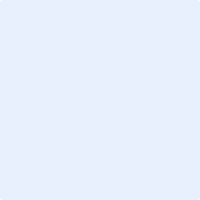 民族政治面貌出生日期就读学校专业年级联系方式QQ家庭联系方式家庭详细地址照片（单寸）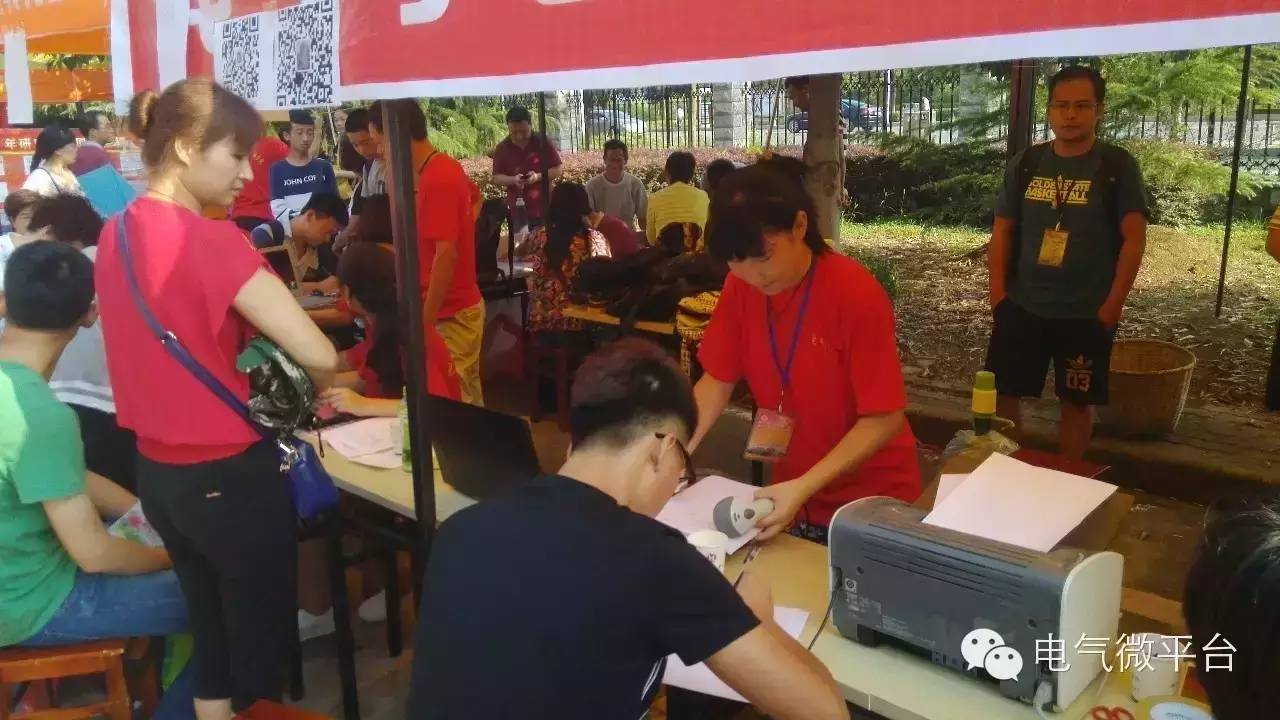 暑假放假日期家长是否了解并同意   对自己的认识（性格、爱好、特长、经历、生活技能等）   你加入支教团成为志愿者的初衷你理想中的短期支教 大学生短期支教与乡村夏令营的联系和区别你认为作为志愿者，你有哪些优秀品质或者习惯；这些品质或习惯能给支教团或者支教点的孩子带来什么？    通过支教，你期望收获哪些东西？特此说明1、是否参加支教团纯属自愿，一旦加入并成为大别山支教正式会员，享有大别山支教团会员的基本权利，并严格遵守支教团的章程和相关规定。2、加入支教团者必须性格开朗、有责任心、有爱心、甘于为大别山区教   育无私奉献、思想先进、品质优秀、有较优异的学习基础和创新意识等。3、加入支教团，完成支教后为每位志愿者开据相关支教证明外，没有任何物质回报可言，纯属公益性活动。4、加入支教团后，将进行后续的面试、笔试和培训等。5、最终解释权为大别山支教团所有。1、是否参加支教团纯属自愿，一旦加入并成为大别山支教正式会员，享有大别山支教团会员的基本权利，并严格遵守支教团的章程和相关规定。2、加入支教团者必须性格开朗、有责任心、有爱心、甘于为大别山区教   育无私奉献、思想先进、品质优秀、有较优异的学习基础和创新意识等。3、加入支教团，完成支教后为每位志愿者开据相关支教证明外，没有任何物质回报可言，纯属公益性活动。4、加入支教团后，将进行后续的面试、笔试和培训等。5、最终解释权为大别山支教团所有。1、是否参加支教团纯属自愿，一旦加入并成为大别山支教正式会员，享有大别山支教团会员的基本权利，并严格遵守支教团的章程和相关规定。2、加入支教团者必须性格开朗、有责任心、有爱心、甘于为大别山区教   育无私奉献、思想先进、品质优秀、有较优异的学习基础和创新意识等。3、加入支教团，完成支教后为每位志愿者开据相关支教证明外，没有任何物质回报可言，纯属公益性活动。4、加入支教团后，将进行后续的面试、笔试和培训等。5、最终解释权为大别山支教团所有。1、是否参加支教团纯属自愿，一旦加入并成为大别山支教正式会员，享有大别山支教团会员的基本权利，并严格遵守支教团的章程和相关规定。2、加入支教团者必须性格开朗、有责任心、有爱心、甘于为大别山区教   育无私奉献、思想先进、品质优秀、有较优异的学习基础和创新意识等。3、加入支教团，完成支教后为每位志愿者开据相关支教证明外，没有任何物质回报可言，纯属公益性活动。4、加入支教团后，将进行后续的面试、笔试和培训等。5、最终解释权为大别山支教团所有。咨询方式联系人：湖北高校：徐玉叶：18896961109  许良剑：17340570244   柳  辉：17386248970  非湖北高校：刘  畅：15237148439  王锦丽：15651007090  于佳旭：18570779166  谷俊彦：13371553643  姜炎雨：18703474869  张天文：18657906859 曹江绮：18534359398QQ交流群：910376223（大别山支教团志愿者①）                        微信公众平台/新浪微博：大别山支教团联系人：湖北高校：徐玉叶：18896961109  许良剑：17340570244   柳  辉：17386248970  非湖北高校：刘  畅：15237148439  王锦丽：15651007090  于佳旭：18570779166  谷俊彦：13371553643  姜炎雨：18703474869  张天文：18657906859 曹江绮：18534359398QQ交流群：910376223（大别山支教团志愿者①）                        微信公众平台/新浪微博：大别山支教团联系人：湖北高校：徐玉叶：18896961109  许良剑：17340570244   柳  辉：17386248970  非湖北高校：刘  畅：15237148439  王锦丽：15651007090  于佳旭：18570779166  谷俊彦：13371553643  姜炎雨：18703474869  张天文：18657906859 曹江绮：18534359398QQ交流群：910376223（大别山支教团志愿者①）                        微信公众平台/新浪微博：大别山支教团联系人：湖北高校：徐玉叶：18896961109  许良剑：17340570244   柳  辉：17386248970  非湖北高校：刘  畅：15237148439  王锦丽：15651007090  于佳旭：18570779166  谷俊彦：13371553643  姜炎雨：18703474869  张天文：18657906859 曹江绮：18534359398QQ交流群：910376223（大别山支教团志愿者①）                        微信公众平台/新浪微博：大别山支教团提交邮箱2176246617@qq.com2176246617@qq.com2176246617@qq.com2176246617@qq.com备注有特殊说明可在附录备注说明；2、除以上表格所含内容外，有任何想表达自己，或了解支教团的相关文字，皆可在附表中说明；具体情况可登录http://blog.sina.com.cn/u/2769377142有特殊说明可在附录备注说明；2、除以上表格所含内容外，有任何想表达自己，或了解支教团的相关文字，皆可在附表中说明；具体情况可登录http://blog.sina.com.cn/u/2769377142有特殊说明可在附录备注说明；2、除以上表格所含内容外，有任何想表达自己，或了解支教团的相关文字，皆可在附表中说明；具体情况可登录http://blog.sina.com.cn/u/2769377142有特殊说明可在附录备注说明；2、除以上表格所含内容外，有任何想表达自己，或了解支教团的相关文字，皆可在附表中说明；具体情况可登录http://blog.sina.com.cn/u/2769377142(特长)                       （作品） (特长)（作品）(特长)（作品）(特长)（作品）